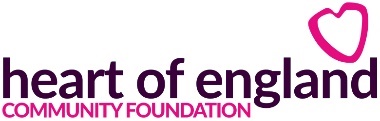 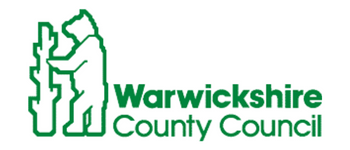 Social Impact Fund- Capital – Part B ApplicationStage 2– Full Capital GrantApplication Form 2021This application form consists of the following sections which must be completed in full before you submit your application to us. Failure to fully complete your application form may delay our ability to consider your proposal. Please ensure that you have fully covered each section (click the links):Part 1: Project PlanPart 2: Financial PlanPart 3: New Build ProjectsPart 4: Refurbishment ProjectsPart 5: ConsultationPart 6: Care ProvisionPart 7: Post Project Evaluation
Part 8: Declaration and Supporting DocumentsPlease attach a detailed project business plan and timetable demonstrating clearly that the project can be delivered within 18 months of the start date. What internal mechanisms are in place for project approval? For example, do officers have delegated authority or would a particular Committee or Board oversee the approval process?How will the project be managed?Are you employing specialist legal/financial or property advisors? If so, please provide details of their roles.		Yes				NoPlease attach a copy of the risk register for this project and your mechanism for monitoring this. Part 2: Financial PlanPlease attach a full cashflow forecast for the period of the project This must include details of your expectations for milestone payments from the Warwickshire County Council Social Impact Capital Grants fund. Please provide details of other funding that is in place to support this project and attach written evidence from any other funders that any other funding is agreed and in place. How will your budget be managed effectively?How will value for money be achieved? 
What contingency are you allowing for this project? Part 3: New Build Projects. Complete this section if your project involves new building – move to part 4 if your project involves the refurbishment/ extension of an existing buildingIf purchase of land is involved:What progress has been made with applying for planning permission and what assurances can be given that planning permission will be granted? What are the timescales involved?
What is the estimate of costs for the new build and how has this been determined? What building quality standards will you be applying to this work?What tendering process will you follow for the procurement of the building work? What are the timescales involved? Who will manage the procurement process and what skills/experience do they have? 
How will CDM (Construction, Design and Management Regulations 2015) be managed?
How will compliance risks (fire/gas safety/electrics/asbestos/legionella etc) be managed?
Part 4: Refurbishment Projects Has the building been acquired and at what cost? How was this cost determined? Was an independent valuation obtained? If the building is not yet acquired, has agreement been reached on a purpose and what is the status of the purchase?
Has a full structural survey of the property been carried out and what are the results? How are these being included in the overall refurbishment plan?
Is planning permission required? If so, what progress has been made with applying for planning permission and what assurances can be given that planning permission will be granted? What are the timescales involved? 	Yes			NoWhat are the estimate costs for the refurbishment and how has this been determined? What building quality standards will you be applying to this refurbishment work?
What tendering process will you follow for the procurement of the refurbishment work? What are the timescales involved? Who will manage the procurement process and what skills/experience do that have?
How will compliance risks (fire/gas safety/electrics/asbestos/legionella etc) be managed?
Has any consultation been carried out with the local community, what was the outcome and how has this influenced the design of this project?Part 5: ConsultationHas any customer consultation been carried out and how has this influenced the project?
If partners are involved, how and when will they be engaged? Please attach written confirmation of their support for the project. Part 6: Post Project EvaluationWhat long term outcomes for your specific client group(s) do you expect your project to achieve?
How will you evaluate that these outcomes have been delivered?
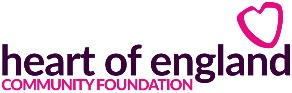 WARWICKSHIRE COUNTY COUNCIL SOCIAL IMPACT CAPITAL GRANTS FUNDPart 8: Declaration & Supporting Documents  I confirm that I am attaching the following documents in support of my application: ~ DECLARATION ~Please tick to complete this declarationPart 1: Project PlanIs there an overall Project Manager?Is there a project team?What skills do they have?How will the technical aspects be supervised?How will the quality be managed? Who will do this?What skills/qualifications do they have?What are the timescales and costs including fees?Has a land survey been carried out and what are the results?Business Plan and timetableRisk register and monitoring informationEvidence from any other funders that any other funding is agreed and in place. Evidence from other partners of their support for the project. Any other supporting documents (please list)    I confirm that:I have the relevant authority to submit this application form on behalf of my organisation.I am the named contact for all queries relating to this application.The information within this application is accurate and factual. If at a later date, any information within this application is considered to be false or untrue, any offer of a grant award will be withdrawn. Heart of England Community Foundation has the right to consult with external agencies such as other funders, strategic partners and local authorities about your application. I have read and fully understand the criteria and guidance for the Warwickshire County Council Social Impact Capital Grants Fund.I have read, and I accept to the processing of my personal data in accordance with Heart of England Community Foundation’s Privacy Statement and Data Protection Policy so that they may contact me about this application. Please see more on our website. Full Name:Position of Authority:Organisation:Date: